Промежуточная аттестация по предмету обществознание 8 классКакие два из перечисленных понятий используются в первую очередь при описании политической сферы общества?Страта; доход; власть; демократия; собственность.Выпишите соответствующие понятия и раскройте смысл любого одного из них.Ответ запишите на бланке ответов № 2, указав номер задания.На уроке школьники изучали семейное законодательство Российской Федерации на примере дела о разводе одной семейной пары. Субъектом данной учебной деятельности является(-ются)семейное законодательствоурокшкольникисемейная пара Ответ:Десятиклассница гимназии Виолетта победила на престижном детском конкурсе актёрского мастерства. Она также занимается в детской вокальной студии. На каком уровне образования находится Виолетта?начальном общемосновном общемсреднем общемсреднем профессиональном Ответ:Верны ли следующие суждения о роли науки в современном мире?А. Наука помогает человеку систематизировать знания об окружающем мире. Б. Наука стремится к достоверности получаемых результатов.верно только Аверно только Бверны оба сужденияоба суждения неверны Ответ:Рассмотрите фотографию.Совершеннолетнему Роману Р. пришло SMS-сообщение от неизвестного абонента: «Уважаемый клиент! Ваша карта заблокирована, была попытка несанкционированного снятия денег. Для возобновления пользования счётом сообщите по телефону *** данные по Вашей карте: № и PIN-код. В ближайшее время вопрос будет решён. Банк Д.».В чём состоит опасность данной ситуации для личных финансов Романа Р.? Как ему правильно поступить в данной ситуации?Ответ запишите на бланке ответов № 2, указав номер задания.Что из перечисленного относится к факторам (ресурсам) производства?трудприбыльналогизаработная плата Ответ:В стране Z существует товарное производство и денежное обращение. Какая дополнительная информация позволит сделать вывод о том, что экономика страны Z имеет рыночный характер?Государство устанавливает размер заработной платы работникам.Министерство финансов решает вопрос о том, как использовать полученную прибыль.Несовершеннолетним работникам предоставлены льготные условия труда.Производитель самостоятельно определяет, что и сколько производить.Ответ: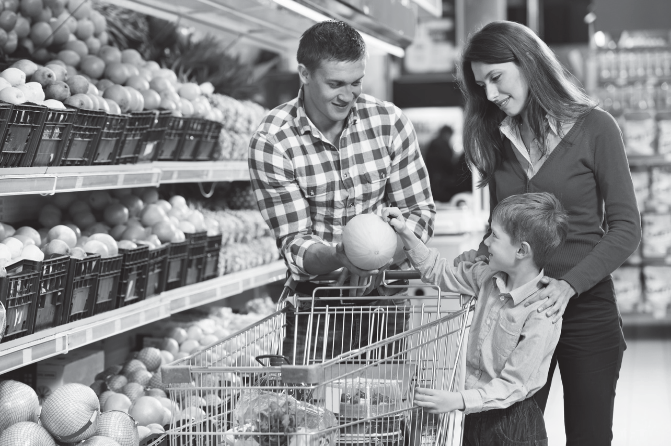 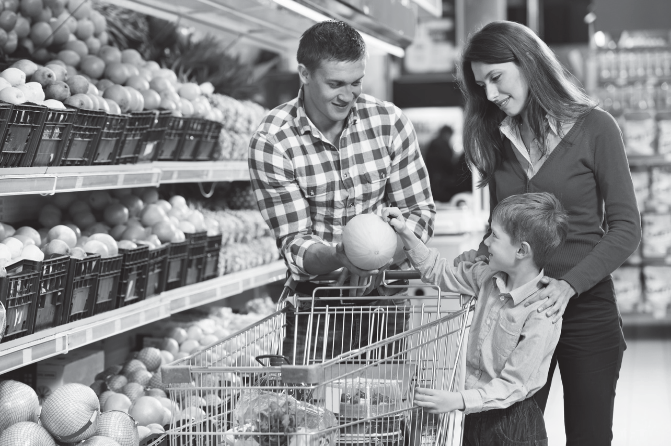 Какой вид экономической деятельности осуществляют члены семьи? Используя обществоведческие знания, факты социальной жизни и личный социальный опыт, сформулируйте два правила рационального осуществления этой деятельности и кратко поясните каждое из правил.Ответ запишите на бланке ответов № 2, указав номер задания.Верны ли следующие суждения об ограниченности ресурсов?А. Проблема ограниченности ресурсов может быть полностью решена современной наукой.Б. Ограниченность ресурсов связана с ростом потребностей общества.верно только Аверно только Бверны оба сужденияоба суждения неверны Ответ:В ходе социологических опросов совершеннолетних жителей страны Z им предложили определить, знание каких отраслей права больше всего нужно человеку (не юристу по специальности). (Можно было дать несколько ответов.)Результаты опроса (в % от числа отвечавших) представлены на гистограмме.Какую социальную роль могут исполнять как подростки, так и взрослые люди?потребительизбирательученик средней школыводитель Ответ:Верны ли следующие суждения о социальном конфликте?А. Социальный конфликт всегда приводит к негативным последствиям. Б. Социальные конфликты различаются по форме и характеру развития.верно только Аверно только Бверны оба сужденияоба суждения неверны Ответ:Сформулируйте по одному выводу: а) о сходстве; б) о различии в позициях групп опрошенных. Выскажите предположение о том, чем объясняются указанные Вами: а) сходство; б) различие.Ответ запишите на бланке ответов № 2, указав номер задания.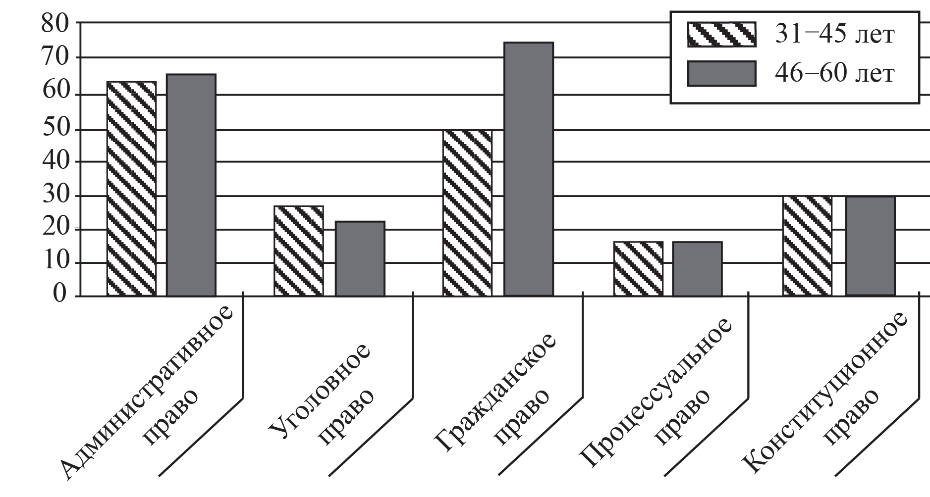 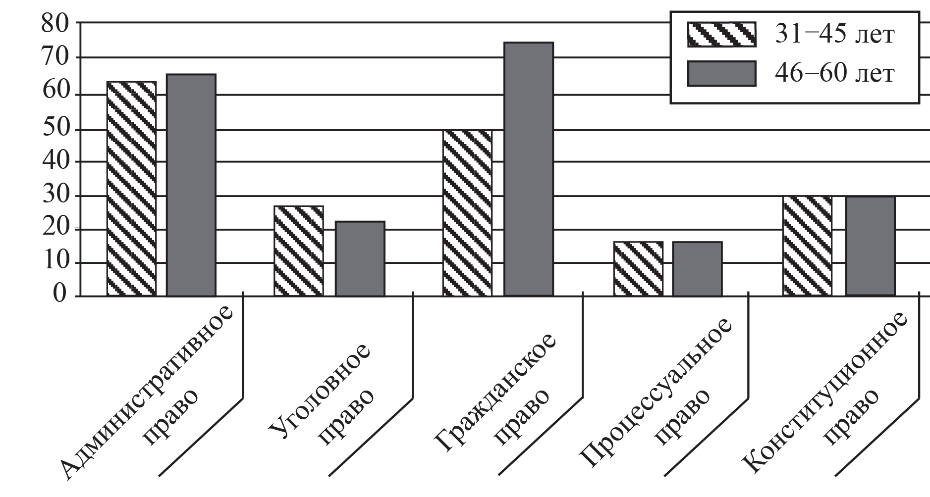 Установите соответствие между правами и свободами человека и гражданина и группами прав: к каждому элементу первого столбца подберите соответствующий элемент из второго столбца.Гражданин К. подарил сыну на день рождения свой автомобиль. Этот пример иллюстрирует прежде всего право гражданина К. как собственника в отношении принадлежащего ему имуществавладетьнаследоватьпользоватьсяраспоряжаться Ответ:Верны ли следующие суждения о противодействии коррупции в Российской Федерации?Противодействие коррупции в Российской Федерации осуществляется на основе такого принципа, какА. признание, обеспечение и защита основных прав и свобод человека и гражданина.ПРАВА И СВОБОДЫ ЧЕЛОВЕКА И ГРАЖДАНИНАА) право на жизньБ) право на участие в управлении делами государстваВ) свобода предпринимательской деятельностиГ) свобода совести и вероисповедания Д) право избирать и быть избраннымГРУППЫ ПРАВгражданские (личные)политическиесоциально-экономическиеБ. сотрудничество государства с институтами гражданского общества, международными организациями и физическими лицами.верно только Аверно только Бверны оба сужденияоба суждения неверныОтвет:Запишите в таблицу выбранные цифры под соответствующими буквами. Ответ:Правовые нормы, в отличие от других социальных норм,поддерживаются силой государстварегулируют поведение людейопираются на силу общественного мнениясодержат образцы поведения Ответ:Учитель, раскрывая сущность человека, охарактеризовал черты, которые являются схожими у человека и других живых существ, и черты, которые отличают человека от других живых существ.Выберите и запишите в первую колонку таблицы порядковые номера черт сходства, а во вторую колонку – порядковые номера черт различия.приспособление к условиям окружающей средыспособность к выдвижению целей и задач деятельностиинстинкты и рефлексысознание и речь Ответ:Заполните пропуск в таблице.Да нет же. Приобретение навыков и знаний – это тот же спорт. Учение тяжело, когда мы не умеем найти в нём радость. Надо любить учиться и формы отдыха и развлечений выбирать умные, способные также чему-то научить, развить в нас какие-то способности, которые понадобятся в жизни…Учитесь любить учиться!(Д.С. Лихачёв)Ответ: 	.Мы вступаем в век, в котором образование, знания, профессиональные навыки будут играть определяющую роль в судьбе человека. Без знаний, кстати сказать, всё усложняющихся, просто нельзя будет работать, приносить пользу… Человек будет вносить новые идеи, думать над тем, над чем не сможет думать машина. А для этого всё больше нужна будет общая интеллигентность человека, его способность создавать новое и, конечно, нравственная ответственность, которую никак не сможет нести машина… на человека ляжет тяжелейшая и сложнейшая задача – быть человеком не просто, а человеком науки, человеком, нравственно отвечающим за всё, что происходит в век машин и роботов. Общее образование может создать человека  будущего,  человека  творческого,  созидателя  всего  нового и нравственно отвечающего за всё, что будет создаваться.Учение – вот что сейчас нужно молодому человеку с самого малого возраста. Учиться нужно всегда. До конца жизни не только учили, ноСоставьте план текста. Для этого выделите основные смысловые фрагменты текста и озаглавьте каждый из них.Как автор описывает роль человека в производстве в XXI в.? Какие качества, по его мнению, будут необходимы человеку? (Укажите любые два качества.) Почему, по мнению автора, молодому человеку необходимо учиться с самого раннего возраста? (Используя текст, укажите две причины.)Какие формы отдыха и развлечений автор рекомендует молодёжи? Приведите два примера таких форм; в каждом случае укажите, какие качества развивает данная форма.Автор  полагает,  что  «учиться  нужно  всегда».  Используя  текст и обществоведческие знания, подтвердите двумя аргументами (объяснениями) необходимость непрерывного образования на протяжении всей жизни человека.и учились все крупнейшие учёные. Перестанешь учиться – не сможешь и учить. Ибо знания всё растут и усложняются. Нужно при этом помнить, что самое благоприятное время для учения – молодость. Именно в молодости, в детстве, в отрочестве, в юности ум человека наиболее восприимчив.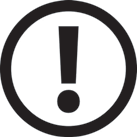 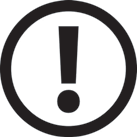 Умейте не терять времени на пустяки, на «отдых», который иногда утомляет больше, чем самая тяжёлая работа, не заполняйте свой светлый разум мутными потоками глупой и бесцельной «информации». Берегите себя для учения, для приобретения знаний и навыков, которые только в молодости вы освоите легко и быстро.И вот тут я слышу тяжкий вздох молодого человека: какую же скучную жизнь вы предлагаете нашей молодёжи! Только учиться. А где же отдых, развлечения? Что же, нам и не радоваться?